BRILLIANT CBSE SCHOOLPUDUKKOTTAI ULLURTERM – I EXAMINATION (2017 – 2018)SUBJECT : G.K								TIME : 2.00HRCLASS : V									MARKS : 50I.  FILL IN THE BLANKS:						5 X 2 = 101. The galaxy to which our planet belongs is called______________2. Milk teeth is a reference to ______________3. India’s first IPS officer was ______________4. The first Indian woman to climb Mount Everest is ______________5. A place where rice is grown ______________II. CHOOSE THE CORRECT ANSWER:			10 X 1 = 101.Which country’s old name was siam?Thailand		b)  Iran 	c)  Indonesia2.Which country is called ‘Nippan’?     a)  Russia 		b) Japan	c) China3.The highest motorable road is located in which state?     a)  Jammu and Kashmir 	b)  Haryana 		c) Nagaland4.Which is the southernmost point of India?     a)  Rajiv point 		b)  Indira point 	c) Bapu point5. Before 2006, it was the ninth planet of the solar system     a)  Ceres			b) Ganymede	c) Pluto6.The  word ‘Lunar’  is associated with this body     a)  Sun		b)  Moon		c)  Comet7.Which of these insects live in large social groups?     a)  Silver fish 	b) Ant 		c) Fly8.He discovered that the sun is at the centre of the solar system.    a)  Marie curie 	b) Louis Pasteur 	c) Galileo9.A narrow stretch of water connecting two big  water bodies is a    a)  Lagoon	b)  Delta 		c) Strait10. A bee- keeper keeps in    a)  a hole 		b)  a nest 		c) an apiaryIII. TRUE OR FALSE:							10 X 1 = 10You can also start running when the clothes catch fire.A chain of islands is called delta.National flower of Nepal is Rhododendron.The largest country in the world is china.A group of trees close together is called Orchard.A chain of Islands is called archipelago.During fire open the door to escape even if it feels hot.If you live in a building use the lift during fire.A shallow stretch of water, separated from the open sea by a barrier is a waterfall.Galileo discovered that the sun is at the centre of the solar system.IV. MATCH THE FOLLOWING:						10 X 1 = 10The discovery of India			-	with passage of each day.Ain-i-Akbari				-	athleticsDay by day					-	GalaxySachin Tendulkar				-	Swimming	P.T Usha					-	Abdul FazalIan Thorpe					-	PondAnother name for a glow-worm	-	Jawaharlal NehruMilky way					- 	CricketMost populous state			-	Unttar PradeshA place where a lotus grows		-	fireflyV. Name Some Nation’s Pride1.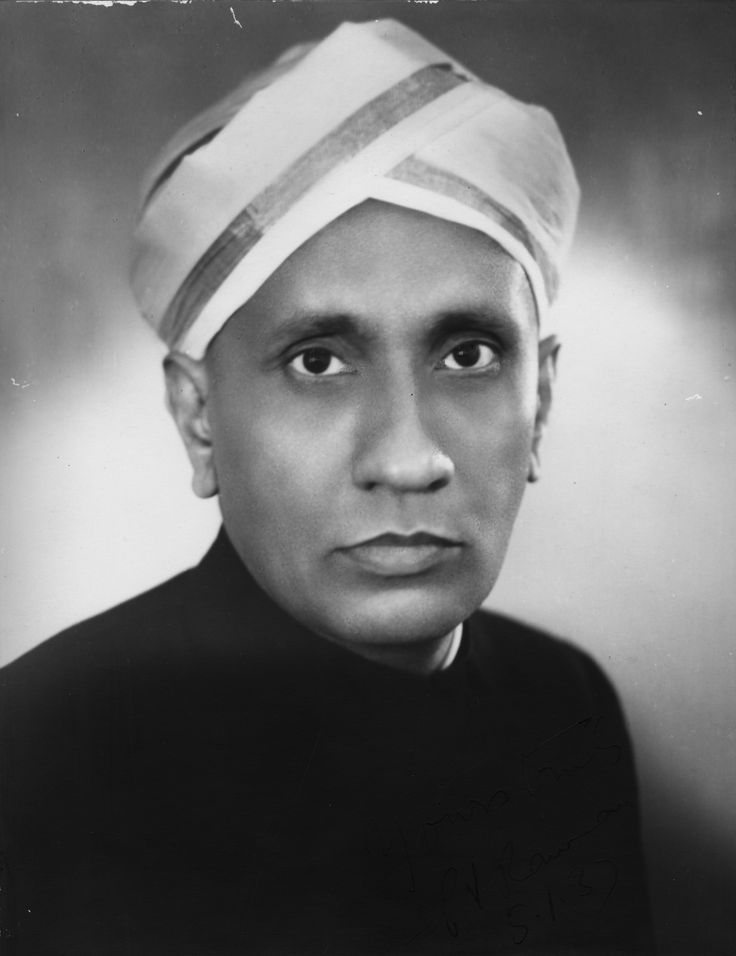   ………………………………………..     2.	 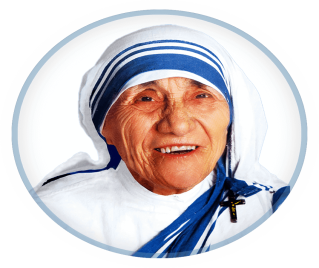 	_________________3.	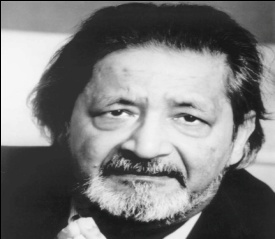    ___________________             4.      	   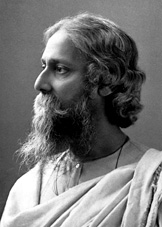                   ……………………………..            5.	    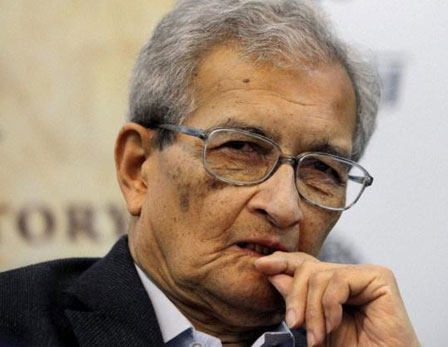 	         ……………………………….